Аннотация  к рабочей программе индивидуального психолого-педагогического сопровождения ребенка с ОВЗ (УО вариант 2)  Рабочая программа включает следующие разделы: Пояснительная записка.В разделе конкретизируются общие цели обучения с учётом специфики предмета.  Планируемые (личностные, метапредметные) результаты освоения коррекционно-развивающей программы.В результате освоения коррекционно-развивающей программы у учащегося предполагается формирование базовых учебных действий, позволяющих достигать метапредметных и личностных результатов. Содержание тем коррекционно-развивающего курса.Данный раздел включает в себя перечень и название разделов и тем курса.Тематическое планирование. В данном разделе указано необходимое количество часов на изучение темы или раздела. Календарно – тематическое планирование. В данном разделе перечислены разделы, темы и последовательность их изучения. 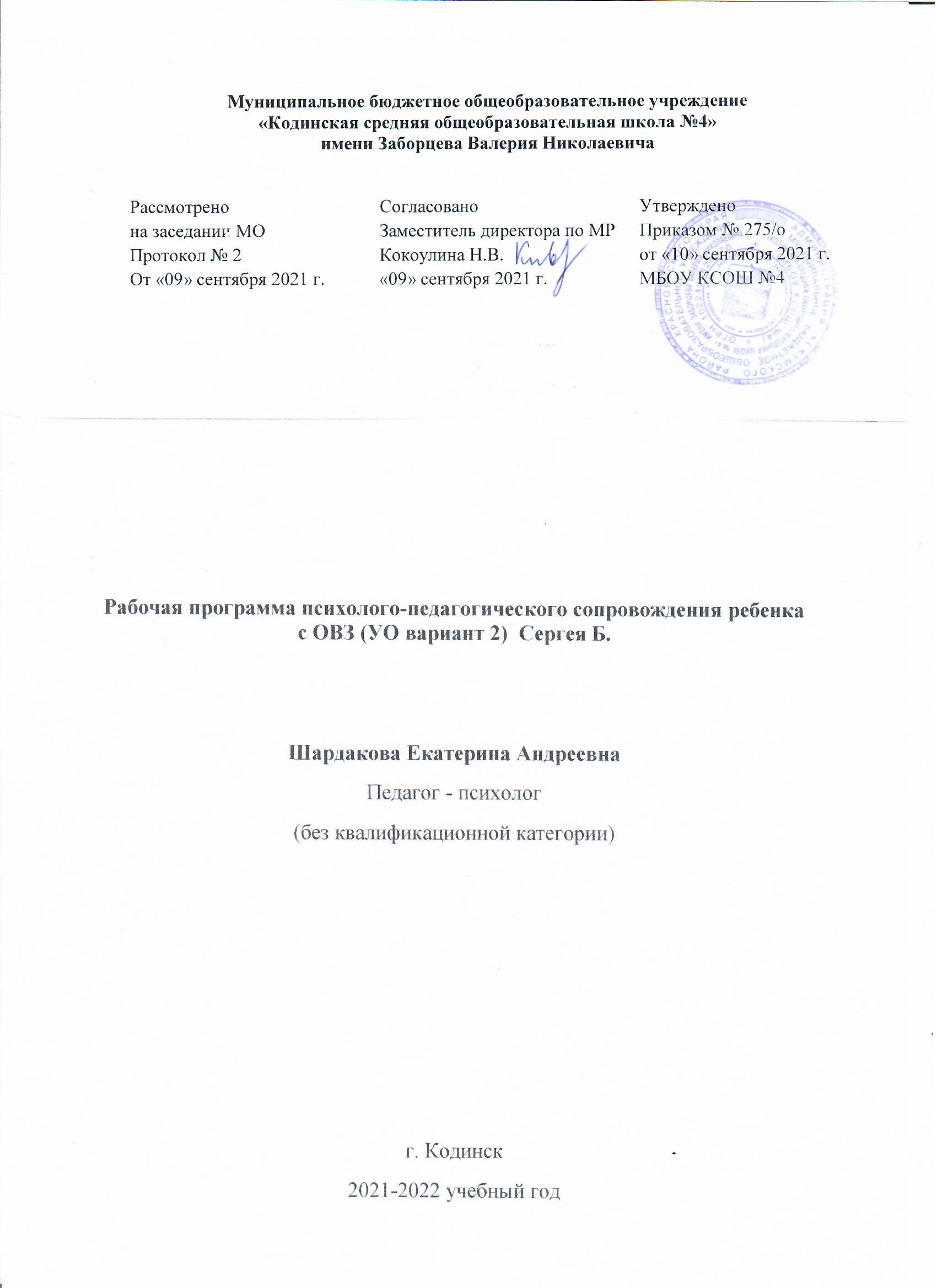 Пояснительная запискаДанная программа психолого-педагогического сопровождения ребёнка с ОВЗ  основана на сочетании коррекционно-развивающих программ  Н.В.Бабкиной, О.Холодовой,  А.З. Зака, компьютерной программы тренажер «Сверх внимание» и создана для решения проблемы инклюзивного образования данного ребенка. 		Программа позволяет организовать обучение ребенка с учётом его особых образовательных потребностей и оценить полученные результаты. Под сопровождением понимается комплексная деятельность специалистов, направленная на решение задач коррекции, развития, обучения, воспитания, социализации детей с ОВЗ. Технология педагогического сопровождения опирается на скоординированное взаимодействие всех субъектов образовательного процесса. В период младшего школьного возраста происходит физическое и психическое развитие ребенка, формирование его личности, социализация и интеграция в общество. Обучение, воспитание и образование являются основными путями её развития, реабилитации, социализации и интеграции в общество и обуславливают специфику формирования и реализации индивидуальной программы психолого-педагогического сопровождения ребенка с ОВЗ (УО вариант 2).				 Индивидуальная программа сопровождения направлена на развитие индивидуальных возможностей ребенка для получения полноценного образования, достижения максимальной адаптации, социальной реабилитации. Программа индивидуального психолого-педагогического сопровождения составлена на основе  нормативно-правовых документов:1. Федерального закона РФ «Об образовании в Российской Федерации» от 29.12.2012г. №273-ФЗ                                         2.Федерального государственного образовательного стандарта начального общего образования обучающихся с ограниченными возможностями здоровья, вступившего в силу с 01.09.2016г.                                                                                                                                        3. Приказа Министерства образования и науки Российской Федерации от 19.12.2014 № 1598 «Об утверждении федерального государственного образовательного стандарта начального общего образования обучающихся с ограниченными возможностями здоровья».                                                                                                                                    4.Учебного плана МБОУ «Кодинская СОШ № 4».					                     5. Положения о рабочей программе МБОУ «Кодинская СОШ № 4».                      Цель программы: комплексная поддержка и помощь ребенку с ОВЗ (УО вариант 2) для решения задач развития, обучения, воспитания.Задачи:1. Систематическое отслеживание динамики психического развития ребенка в процессе школьного обучения.2. Коррекция нарушенных процессов и функций, недостатков эмоционального и личностного развития. Обучение навыкам самопознания, самораскрытия и самоанализа, использования своих психологических особенностей и возможностей для успешного обучения и развития.3. Формирование у всех участников образовательного процесса адекватного отношения к проблемам ребенка-инвалида.4. Успешная социализация ребенка-инвалида.Основные принципы сопровожденияРекомендательный характер советов сопровождающего.Приоритет интересов сопровождаемого, «на стороне ребенка».Непрерывность сопровождения.Мультидисциплинарность (комплексный подход) сопровождения: согласованная работа «команды» специалистов, проповедующих единые ценности, включенных в единую организационную модель и владеющих единой системой методов.Формы и методы работыМетоды психологической реабилитации: беседы, индивидуальные психологические консультации, коррекционно-развивающие занятия, ролевые игры, тренинговые упражнения,  психологическая помощь и  поддержка детей -инвалидов, и их семей.Направления деятельности сопровожденияАктуальное – ориентированное на решение уже имеющихся трудностей, возникших у ребёнка.Перспективное – ориентированное на профилактику отклонений в обучении и развитии.Оба направления могут быть реализованы только совместными усилиями всех специалистов службы сопровождения.Процедура и критерии оценки эффективности программы:
Эффективность проделанной работы в ходе реализации данной индивидуальной программы можно определить по следующим критериям:- повышение уровня теоретической и практической подготовки обучающегося в соответствии с учебной программой;- развитие личности обучающегося;- школьная успешность ребенка-инвалида;- социализация ребенка-инвалида;Планируемый результат.-успешная адаптация к школьному обучению;- развитие познавательной и учебной мотивации;- развитие творческих способностей;- развитие самостоятельности и самоорганизацииПроведение занятий по коррекционно-развивающей программе направлено на достижение следующих основных результатов:Личностные результатыОбучающийся получит возможность для формирования следующих личностных УУД:- внутренней позиции школьника на уровне положительного отношения к школе;- положительного отношения к коррекционно-развивающим занятиям;- улучшению памяти, внимания, работоспособности, мыслительных операций, контроля за результатами выполнения заданий;- интереса к познанию внутреннего мира, основных закономерностей развития человека;- представления о выразительном изображении черт, порождаемых социальной средой (доброта, сочувствие, сопереживание, отзывчивость, и др.);- первоначальных навыков сотрудничества со взрослыми и сверстниками в процессе выполнения совместной деятельности на коррекционных занятиях и во внеурочной деятельности( представления о правильном общении со сверстниками и взрослыми)- владение приёмами понятийного мышления, удовлетворительная способность к установлению причинно-следственных связей между изучаемыми предметами.- ориентация на всю систему требований, заданных учебной задачей,- владению навыками первичных логических операций: выделение существенных признаков, обобщение, классификация, аналогия и др.- систематизацией знаний, перенос учебных навыков.Метапредментые результатыОбучающийся получит возможность для формирования познавательных УУД:1.Развитие внимания-устойчивость-концентрация-расширение объёма-переключениевыполнять задание не отвлекаясь около 15 минут;находить 5-6 отличий между предметами;удерживать в поле зрения 8-10 предметов;выполнять самостоятельно быстро и правильно задание по предложенному образцу;копировать в точности узор или движение.2.Развитие памяти-расширение объёма-устойчивость, формирование приёмов запоминания-развитие смысловой памятизапоминать 8-10 картинок;рассказывать по памяти литературные произведения, стихи, содержание картины;повторять в точности текст, состоящий из 3-4 предложений.3.Формирование общеинтеллектуальныхумений.операции анализа, синтеза; сравнения;обобщения; выделениесущественных признаков и закономерностей; классификация, гибкость мыслительных процессов; определение последовательности событий, складывать разрезную картинку из 9-10 частей;находить и объяснять несоответствия на рисунках;находить и объяснять отличия между предметами и явлениями,находить среди предложенных предметов лишний,объяснять свой выбор.4.Развитие сенсомоторной координацииСвободно владеть карандашом и кистью при разных приёмах рисования; изображать в рисунке несколькопредметов, объединяя их единым содержанием; штриховать или раскрашивать рисунки, не выходя за контуры ;ориентироваться в тетради в клетку или в линию; передавать в рисунке точную форму предмета, пропорции, расположение частей.Знает и активно использует в словаре название основных, нейтральных цветов и их оттенков (красный, жёлтый, зелёный, синий, белый, чёрный, серый, коричневый, голубой, розовый, оранжевый и т.д.), геометрических фигур: (круг, квадрат, треугольник, прямоугольник, овал, ромб).Обучающийся получит возможность для формирования регулятивных УУД:принимать и сохранять цель и познавательную задачу, соответствующую этапу обучения (определённому этапу занятия) с помощью психолога;понимать выделенные ориентиры действий (в заданиях тетради, в справочном материале — в памятках) при работе с дидактическим (стимульным) материалом;высказывать своё предположение относительно способов решения познавательной задачи;проговаривать вслух последовательность производимых действий, составляющих основу осваиваемой деятельности (опираясь на памятку или предложенный алгоритм);оценивать совместно с психологом или одноклассниками результат своих действий, вносить соответствующие коррективы.Обучающийся получит возможность для формирования следующих коммуникативных УУД:Взаимодействиес педагогом.Установление адекватных ролевых отношений с педагогами на уроках и вне их. Проявление уважения к педагогам.Эмоционально -положительное восприятие ребёнком системы своих отношений с педагогами и сверстниками.Соблюдение социальных и этических нормПринятие и соблюдение классных и школьных, социальных и этических норм.Поведенческая саморегуляцияПроизвольная регуляция поведения естественной двигательной активности в учебных ситуациях и во внеурочном взаимодействии со сверстниками и взрослыми. Сдерживание непроизвольных эмоций и желаний. Способность к ответственному поведению. Моральная регуляция поведения.Активность и независимость.Активность и самостоятельность в познавательной и социальной деятельности.Отношение к себе.Позитивная «Я-концепция» устойчивая, адекватная самооценка.Содержание   тем  учебного  предмета.Программа рассчитана на 1 год психологического сопровождения. В программе сочетаются разные направления деятельности педагога-психолога, которые объединены в 3 направления1.Диагностическое направление - психолого-педагогическая диагностика, направленная на выявление индивидуальных особенностей ребенка. Диагностический блок включает известные методики (коррекционно-диагностического комплекса) выявления уровня психического развития детей младшего школьного возраста:1.Л.А. ЯсюковаОпределение готовности к школе. Прогноз и профилактика проблем обучения в начальной школе. (Часть I)диагностика речевого развития,понятийно-интуитивноепонятийно-логическое мышление, понятийно-речевое мыщление,понятийно-образное мышление,абстрактное мышление.2.Тулуз - ПьеронТест Тулуз - Пьеронадиагностика скорости переработки информации3.М. ЛюшерЦветовой тест Люшерадиагностика настроения4.БендерГештальт- тест Бендердиагностика зрительно-моторной координации5.РавенПрогрессивные матрицы Равенадиагностика визуального мышления6.Р.Тэммл, М. Дорки, Ф. АменТест тревожности диагностика тревожности1 этап – Первичная диагностика. Перед поступлением в школу с ребенком проводится собеседование с целью выявления уровня его психического и физического развития, индивидуальных особенностей поведения. Диагностические данные будущего первоклассника фиксируются в протоколе.2  этап – Мониторинг динамики развития. Динамика развития ребенка прослеживается в течение учебного года по 3 направлениям:Развитие психических процессов;Развитие эмоционально-волевой сферы;Индивидуальные особенности.В начале и в середине года показатели динамики развития выявляются на основе диагностических данных, наблюдения за ребенком в процессе проведения занятий педагогом-психологом, в конце года – в процессе проведения индивидуального диагностического обследования.2.Коррекционно-развивающее направление - развивающая психолого-педагогическая, коррекционная работа, осуществляемая в течение всего года. 		              Коррекционно-развивающие занятия направлены на развитие взаимосвязанных психических процессов, определяющих познавательные возможности, и включают соответствующие разделы:3. Консультативная работа включает:									 -выработку совместных обоснованных рекомендаций по основным направлениям работы с обучающимися с ОВЗ, единых для всех участников образовательных отношений; 														 -консультирование специалистами педагогов по выбору индивидуально ориентированных методов и приёмов работы с обучающимися с ОВЗ;					-консультативную помощь семье в вопросах выбора стратегии воспитания и приёмов коррекционного обучения ребёнка с ОВЗ;							Тематическое планированиеРаздел 1. «Развитие внимания»Раздел 2. «Развитие памяти»Раздел 3. «Развитие аналитико- синтетической сферы школьника»Раздел 4. «Развитие восприятия и воображения»Раздел 5. «Развитие личностно-мотивационной сферы младшего школьника»Календарно-тематическое планирование№Дата проведенияСодержаниеКоличество часов19.09Диагностика.1216.09Диагностика.1323.09Развитие сенсорного внимания, объема внимания.  1430.09Снижение эмоционального напряжения.Развитие активного внимания.157.10 Развитие мелкой моторики рук.Развитие произвольного внимания.1614.10 Развитие внимания, чувства эмпатии.1721.10Развитие активного внимания.Уточнение схемы собственного тела, пространственные представления.184.11Закрепление о левых и правых частях тела.Развитие произвольности.1911.11Усвоение представлений о симметричности тела.Развитие мышления и объёма внимания.11018.11Обучение находить местоположение других, по отношению к себе.Развитие активного восприятия.11125.11Ориентировка в пространстве.Развитие концентрации внимания.1122.12Развитие самоконтроля, умение выполнять задания по образцу.1138.12Развитие мелкой моторики рук.Обучение пространственных отношений между предметами, увидеть разницу.11415.12Развитие слухового внимания, развитие мышления, развитие умения переключать внимание.11522.12Формирование умения отделять форму понятия от содержания.11613.01Развитие логического мышления и творческого воображения.11720.01Развитие скорости переключения внимания и самоконтроля.11827.01Развитие мыслительных операций.Развитие слуховой памяти.1193.02Развитие слухового восприятия.Развитие произвольного внимания.12010.02Развитие внимания и зрительного восприятия.12117.02Развитие мыслительных операций.Развитие слуховой памяти.12224.02Развитие скорости переключения внимания и самоконтроля.1233.03Развитие творческого воображения.12410.03Развитие мыслительных операций.Развитие слуховой памяти.12517.03Развитие воображения.12624.03Развитие мыслительных операций.Развитие слуховой памяти.1277.04Мир эмоций и чувств12814.04Мир эмоций и чувств12921.04Мир эмоций и чувств13028.04Мир эмоций и чувств1315.05Мир эмоций и чувств13212.05Мир эмоций и чувств13319.05Мир эмоций и чувств13426.05Диагностика1